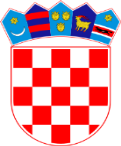 REPUBLIKA HRVATSKAVARAŽDINSKA ŽUPANIJAOPĆINA VIDOVECOpćinsko vijeće Općine VidovecKLASA:    021-05/18-01/09URBROJ:  2186/10-01/1-18-05Vidovec, 10.07.2018.		ODLUKE I ZAKLJUČCIDONIJETI NA 9. SJEDNICI OPĆINSKOG VIJEĆAOPĆINE VIDOVECODRŽANOJ DANA 10.07.2018. GODINEZAKLJUČAK: o prihvaćanju Odluke o povjeravanju obavljanja komunalne djelatnosti održavanja nerazvrstanih cesta na području Općine Vidovec temeljem pisanog ugovora Općinsko Vijeće Općine Vidovec prihvaća Odluku o povjeravanju obavljanja komunalne djelatnosti održavanja nerazvrstanih cesta na području Općine Vidovec temeljem pisanog ugovora, kojom se predmetna komunalna djelatnost povjerava Niskogradnji „Veselnik“ iz Kolarovca, 8. maja 86, OIB: 90433286520, na vrijeme od četiri godine.Uvjeti obavljanja komunalne djelatnosti održavanja nerazvrstanih cesta na području Općine Vidovec pobliže će se utvrditi Ugovorom koji će općinski načelnik sklopiti sa izvođačem radova Niskogradnjom „Veselnik“. Ovaj Zaključak stupa na snagu danom donošenja.ZAKLJUČAK: o prihvaćanju Odluke o izmjenama Odluke o načinu pružanja javnih usluga prikupljanja miješanog komunalnog otpada i biorazgradivog komunalnog otpada na području Općine VidovecOpćinsko Vijeće Općine Vidovec prihvaća Odluku o izmjenama Odluke o načinu pružanja javnih usluga prikupljanja miješanog komunalnog otpada i biorazgradivog komunalnog otpada na području Općine Vidovec.Izmjene Odluke iz točke I. ovog Zaključka dostavlja se na nadzor Uredu državne uprave Varaždinske županije i na objavu u „Službeni vjesnik Varaždinske županije“.Ovaj Zaključak stupa na snagu danom donošenja.ZAKLJUČAK : o prihvaćanju Odluke o korištenju reciklažnog dvorišta u Općini Gornji Kneginec kojim upravlja trgovačko društvo Čistoća d.o.o. VaraždinOpćinsko Vijeće Općine Vidovec suglasno je, da se u svrhu provođenje mjera gospodarenja otpadom iz članka 35. stavka 1. točke 1. Zakona o održivom gospodarenju otpadom („Narodne novine“, broj 94/13 i 73/17), odnosno izvršavanje obveze Općine Vidovec odvojenog prikupljanja problematičnog otpada, otpadnog papira, metala, stakla, plastike i tekstila te krupnog (glomaznog) komunalnog otpada na način da se osigura funkcioniranje jednog reciklažnog dvorišta, koristi reciklažno dvorište u Općini Gornji Kneginec.Temeljem navedenog u točci I. ovog Zaključka, općinski načelnik će uputiti pismo namjere Općini Gornji Kneginec u kojem se iskazuje interes Općine Vidovec za zajedničko korištenje reciklažnog dvorišta u Općini Gornji Kneginec, te da se Općina Gornji Kneginec izjasni o svim uvjetima zajedničkog korištenja istog. Ovaj Zaključak stupa na snagu danom donošenja.ZAKLJUČAK : o prihvaćanju Odluke o davanju suglasnosti za provedbu ulaganja i prijavu na natječaj Programa ruralnog razvoja RH ,  tip operacije 7.4.1. „Ulaganja u pokretanje, poboljšanje ili proširenje lokalnih temeljnih usluga za ruralno stanovništvo, uključujući slobodno vrijeme i kulturne aktivnosti te povezanu infrastrukturu“  ”Općinsko vijeće Općine Vidovec prihvaća Odluku o davanju suglasnosti za provedbu ulaganja i prijavu na natječaj Programa ruralnog razvoja RH ,  tip operacije 7.4.1. „Ulaganja u pokretanje, poboljšanje ili proširenje lokalnih temeljnih usluga za ruralno stanovništvo, uključujući slobodno vrijeme i kulturne aktivnosti te povezanu infrastrukturu“.Ovaj Zaključak stupa na snagu danom donošenja.ZAKLJUČAK: o davanju suglasnosti općinskom načelniku za potpisivanje Ugovora o uređenju groblja u RadovanuOpćinsko Vijeće Općine Vidovec suglasno je da općinski načelnik Općine Vidovec potpiše ugovor sa Gradom Ivancem i Ivkomom d.d. kojim se uređuju međusobna prava i obveze ugovornih strana u realizaciji investicije – uređenje groblja u Radovanu u razdoblju od 2018. do 2022. godine.Ukupna vrijednost radova u procijenjenom iznosu iznosi 704.766,00 kn s PDV-om, a Općina Vidovec i Grad Ivanec preuzimaju financiranje radova na uređenju groblja u Radovanu u omjeru 40% Općina Vidovec te 60% Grad Ivanec. Ovaj Zaključak stupa na snagu danom donošenja.ODLUKA : o dodjeli novčane nagradeOpćinsko Vijeće Općine Vidovec suglasno je da se Ariani Biškup iz Tužnog, učenici 3.c Prve gimnazije Varaždin dodjeli novčana nagrada za osvojeno 1. mjesto na županijskom natjecanju iz Biologije u školskoj godini 2017./2018. u iznosu 1.000,00 kn neto.Iznos novčane nagrade iz točke I. ove Odluke isplatiti će se iz 1. Izmjena i dopuna Proračuna Općine Vidovec za 2018. godinu, stavke 3811910 Ostale tekuće donacije – natjecanja, nagrade, priznanja i sl. Ova Odluka stupa na snagu danom donošenja.Općinsko vijeće Općine Vidovec                                                                          Predsjednik                                                                           Zdravko Pizek